27.01.21LO: I can multiply a three-digit number by a 2-digit number.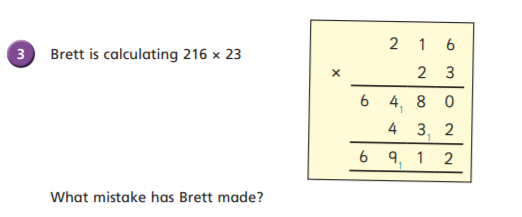 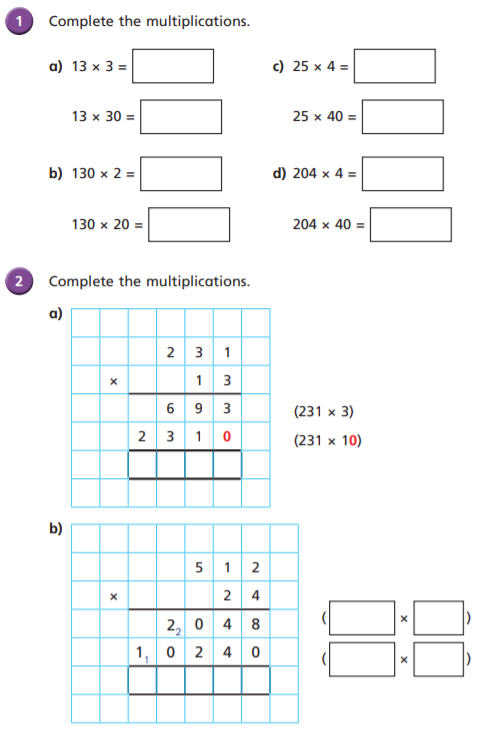 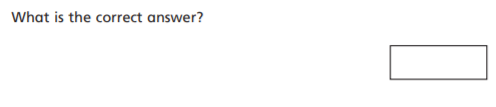 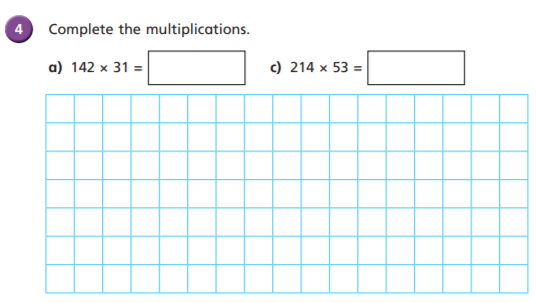 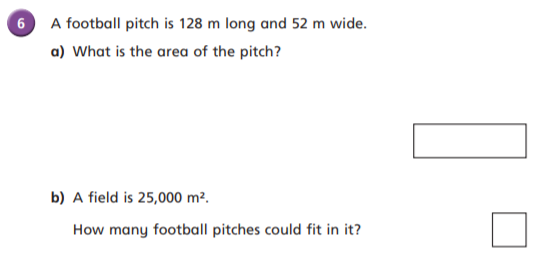 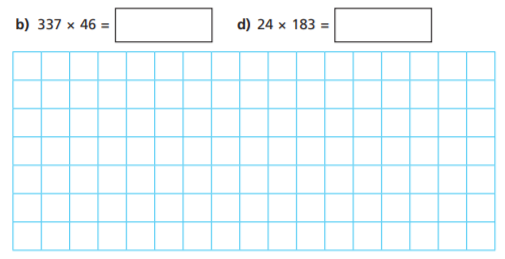 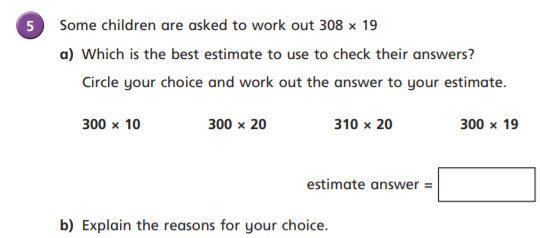 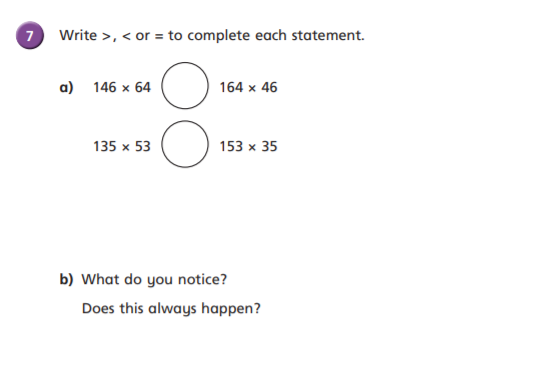 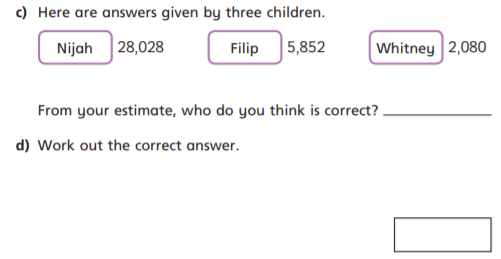 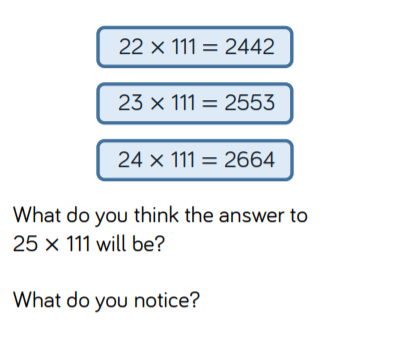 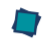 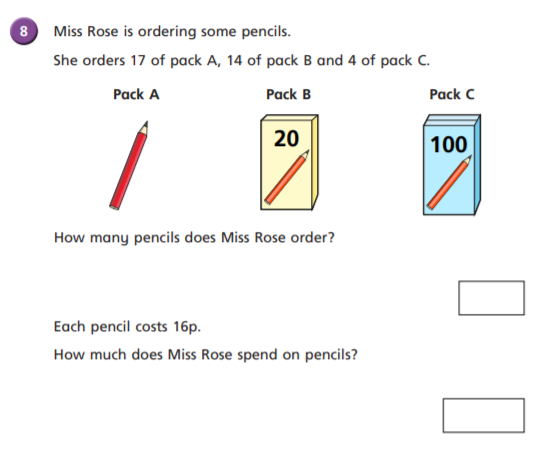 